 What’s On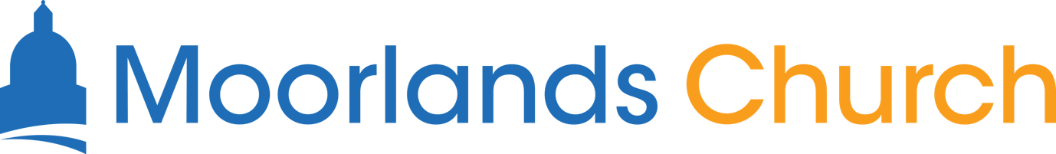 Psalm 5Introduction 1.  The king’s welcome2. The king’s deliveranceConclusionFor reflection: Hebrews 6:13-20